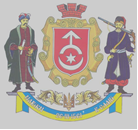 ВИКОНАВЧИЙ КОМІТЕТ СТАРОКОСТЯНТИНІВСЬКОЇ МІСЬКОЇ РАДИВИКОНАВЧИЙ КОМІТЕТ СТАРОКОСТЯНТИНІВСЬКОЇ МІСЬКОЇ РАДИІнформаційна картка адміністративної послуги«Прийняття рішення про утворення прийомної сім’ї »(назва адміністративної послуги)Інформаційна картка адміністративної послуги«Прийняття рішення про утворення прийомної сім’ї »(назва адміністративної послуги)Ідентифікатор послуги відповідно до Реєстру адміністративних послуг, що відображається на Гіді з державних послуг: Ідентифікатор послуги відповідно до Реєстру адміністративних послуг, що відображається на Гіді з державних послуг: Розробник:Розробник:Розробник:Затверджую:Начальник служби у справах дітей виконавчого комітету Старокостянтинівської міської радим.п.___________  Сергій ЧЕРНОВСЬКИЙНачальник служби у справах дітей виконавчого комітету Старокостянтинівської міської радим.п.___________  Сергій ЧЕРНОВСЬКИЙНачальник служби у справах дітей виконавчого комітету Старокостянтинівської міської радим.п.___________  Сергій ЧЕРНОВСЬКИЙ Міський голова_____________     Микола МЕЛЬНИЧУКРозроблено: 24 січня 2024 рокуРозроблено: 24 січня 2024 рокуРозроблено: 24 січня 2024 рокуРозроблено: 24 січня 2024 року1Орган, що надає послугуОрган, що надає послугуСлужба у справах дітей виконавчого комітету Старокостянтинівської міської радиМісцезнаходження: 31100, Хмельницька обл., м. Старокостянтинів, вул.  Острозького,70,  тел. (03854) 3-23-22, e-mail:sud _star@ukr.net;Код  ЄДРПОУ: 26037621Режим роботи:Понеділок – четвер  8:00 – 17:15,п’ятниця  8:00-16:00,обідня перерва 12.00 – 13.00,вихідні дні: субота, неділя.2Місце подання документів та отримання результату послугиМісце подання документів та отримання результату послугиЦентр надання адміністративних послуг виконавчого комітету Старокостянтинівської міської радиМісцезнаходження:31100, Хмельницька обл., Хмельницький р-н, м. Старокостянтинів, вул. Острозького, буд. 66Графік роботи:Понеділок, середа, четвер: 8:00 – 17:15,вівторок: 8:00 – 20:00,п’ятниця: 8:00 - 16:00,(без обідньої перерви)вихідні дні: субота, неділяКонтактний телефон:(03854) 3-22-10, моб. (096) 770-51-66, телефон керівника (096) 919-17-54.Адреса електронної пошти: starcnap@gmail.comАдреса вебсайту: http://starkon.gov.ua/cnap/index.phpВіддалені робочі місця ЦНАП:вул. Центральна, буд. 20А, с. Баглаївул. Молодіжна, буд. 29А, с. Березневул. Молодіжна, буд. 2/4, c. Великі Мацевичівул. Миру, буд. 29, с. Великий Чернятинвул. Центральна, буд. 21, с. Вербородинцівул. Шкільна, буд. 102, с. Веснянкавул. Центральна, буд. 25, с. Волиця-Керекешинавул. Шевченка, 3/2, с. Воронківцівул. Грушевського, буд. 10, с. Григорівкавул. Садова, буд. 1/1, с. Губчавул. Центральна, буд. 9, с. Іршикивул. Центральна, буд. 20, с. Капустинвул. Центральна, буд. 25, с. Красносілкавул. Центральна, буд. 9/1, с. Огіївцівул. Центральна, буд. 17, с. Пашківцівул. Шевченка, буд. 1, с. Пенькивул. Перемоги, буд. 2, с. Радківцівул. Фесуна, буд. 1/2, с. Решнівкавул. Центральна, буд. 69, с. Росолівцівул. Прокоп’юка, буд. 4, с. Самчикивул. Центральна, буд. 13, с. Сахнівцівул. Садова, буд. 2, с. СтецькиГрафік роботи віддалених робочих місць ЦНАП:Понеділок, вівторок,середа, четвер: 08:00 – 17:15,п’ятниця: 08:00 - 16.00,обідня перерва: 12:00 – 13:00вихідні дні: субота, неділя.3Перелік документів, необхідних для надання послуги та вимоги до них Перелік документів, необхідних для надання послуги та вимоги до них - заява  кандидатів  у  прийомні батьки про утворення прийомної сім’ї  із  зазначенням  інформації  про  наявність або відсутність 
кредитних зобов’язань; -  копія  документів, що посвідчують особу кандидатів у прийомні батьки; -  довідка про реєстрацію місця проживання особи (для кандидатів у  прийомні  батьки  та  членів  сім’ї,  які  проживають з ними на 
спільній житловій площі); - копія свідоцтва про шлюб (для подружжя); - висновок  про  стан  здоров’я  заявника  за  формою  згідно з додатком  5  до  Порядку  провадження органами опіки та піклування 
діяльності,  пов’язаної  із  захистом  прав дитини , затвердженого постановою Кабінету Міністрів України від 24 вересня 2008 р. № 866, - для заявників та членів сім’ї, які проживають з ними на спільній 
житловій площі; -довідка  про  доходи  потенційної  прийомної сім’ї за останні шість  місяців або довідку про подану декларацію про майновий стан і  доходи  (про  сплату  податку  на  доходи  фізичних осіб та про відсутність податкових зобов’язань з такого податку); - довідка про наявність або відсутність виконавчого провадження 
стосовно боргових зобов’язань; -довідка  про  наявність  або  відсутність  судимості,  видану територіальним  органом  з  надання сервісних послуг МВС за місцем 
проживання  заявника  (для  кожного  заявника та членів сім’ї, які проживають з ними на спільній житловій площі); - копія  документа,  що  підтверджує  право  власності на житло кандидатів у прийомні батьки; -довідка   про   проходження   курсу   навчання   з  виховання дітей-сиріт та дітей, позбавлених батьківського піклування; -письмова  згода всіх повнолітніх членів сім’ї, які проживають разом  із  кандидатами  у  прийомні батьки, на утворення прийомної 
сім’ї,   засвідчену   нотаріально   або   написану  власноручно  в присутності   посадової  особи,  яка  приймає  документи,  про  що робиться  позначка  на  заяві  із  зазначенням прізвища, імені, по батькові, підпису посадової особи та дати. 4Суб`єкт зверненняСуб`єкт зверненняФізична особа5.Порядок та спосіб подання документівПорядок та спосіб подання документів особисто (уповноваженою особою по дорученню, завіреному у встановленому порядку) або направлення через засоби поштового зв’язку. У випадках, передбачених законодавством, документи також можуть бути надіслані за допомогою засобів телекомунікаційного зв’язку6.Платність надання послуги Платність надання послуги  безоплатно6.1Розмір та порядок внесення плати ( адміністративного збору) за платну послугуРозмір та порядок внесення плати ( адміністративного збору) за платну послугу6.2Нормативно – правові акти, на підставі яких стягується платаНормативно – правові акти, на підставі яких стягується плата7.Строк надання послугиСтрок надання послуги 30  календарних днів8.Результат послугиРезультат послуги рішення виконавчого комітету Старокостянтинівської міської ради про створення прийомної сім`ї. 8.1Перелік підстав для відмови у наданні адміністративних послугПерелік підстав для відмови у наданні адміністративних послуг- не  пройшла  курс  навчання з виховання дітей-сиріт та дітей, позбавлених  батьківського піклування;   -визнані в  установленому  порядку  недієздатною  або обмежено дієздатною; - позбавлена батьківських прав; -  була   усиновлювачем,   опікуном, піклувальником,  прийомним 
батьком,  батьком-вихователем  іншої  дитини, але усиновлення було 
скасовано  або  визнано недійсним, опіку, піклування чи діяльність 
прийомної сім'ї або дитячого будинку сімейного типу було припинено 
з  її  вини;     -  за   станом   здоров'я  не  може  виконувати  обов'язки  щодо 
виховання  дітей  (особи  з  інвалідністю  I  і  II  групи, які за 
висновком    медико-соціальної   експертної   комісії   потребують 
стороннього   догляду,   особи,   в  яких  офіційно  зареєстровані 
асоціальні прояви, нахили до насильства);  -   перебуває на обліку або на лікуванні у психоневрологічному чи наркологічному  диспансері;      - зловживає   спиртними   напоями  або  наркотичними  засобами;  -     була засуджена за злочини проти життя і здоров'я, волі, честі та гідності,  статевої свободи та статевої  недоторканості  особи, 
проти громадської безпеки,  громадського порядку та моральності, у сфері обігу наркотичних засобів, психотропних речовин, їх аналогів або  прекурсорів,  а  також за злочини,  передбачені статтями 148, 150, 150-1,  164, 166, 167, 169, 181, 187, 324 і 442 Кримінального кодексу України  (  2341-14  ),  або  має непогашену чи не зняту в установленому  законом  порядку  судимість   за   вчинення   інших 
злочинів.   Не  можуть  бути  прийомними  батьками:     -  особи,  з  якими  на спільній житловій площі проживають члени сім’ї  (у  тому  числі  малолітні та неповнолітні діти), які мають глибокі  органічні  ураження нервової системи, хворі на СНІД (крім сімей,  які  беруть  на  виховання дітей, уражених ВІЛ-інфекцією), алкогольну,  наркотичну  залежність,  відкриту форму туберкульозу, 
психотичні  розлади,  в  яких  офіційно  зареєстровано  асоціальні прояви,  нахили  до  насильства;       особи, які не мають постійного місця проживання та постійного 
заробітку  (доходу);       інші особи, інтереси яких суперечать інтересам дитини, у тому 
числі  особи,  які  вчинили  домашнє насильство у будь-якій формі.      Середньомісячний  сукупний  дохід  сім'ї в розрахунку на одну особу  за  попередні шість місяців, що передували місяцю звернення із  заявою  про утворення прийомної сім'ї, не може бути менший ніж 
розмір прожиткового мінімуму, встановлений законом для відповідних 
соціальних  і  демографічних  груп  населення. 9.Спосіб отримання відповіді (результату)Спосіб отримання відповіді (результату) особисто або направлення через засоби поштового зв’язку. У випадках, передбачених законодавством, відповідний документ може бути надісланий за допомогою засобів телекомунікаційного зв’язку10Законодавчі та нормативно – правові акти, що регулюють порядок та умови надання адміністративних послугЗаконодавчі та нормативно – правові акти, що регулюють порядок та умови надання адміністративних послуг  Сімейний кодекс України, постанова Кабінету Міністрів України від 26 квітня 2002 року № 565 «Про затвердження Положення про прийомну сім`ю», Закон України «Про адміністративні послуги», Закон України «Про адміністративну процедуру».10.1Відповідальність за порушення законодавства у сфері надання адміністративних послугВідповідальність за порушення законодавства у сфері надання адміністративних послугСтаття 166-27 Кодекс України про адміністративні правопорушення